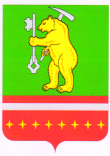 Совет депутатов Магнитского городского поселенияКусинского муниципального района Челябинской областиРЕШЕНИЕот 28.01.2021 г. №11О внесении изменений в Положение, утвержденного Решением Совета депутатов Магнитского городского поселения от 22 ноября 2013 г. № 68 «Об оплате труда Главы Магнитского городского поселения, депутата Совета депутатов Магнитского городского поселения, осуществляющего свои полномочия на постоянной основе, муниципальных служащих органов местного самоуправления Магнитского городского поселения».Руководствуясь Постановлением Правительства Челябинской области от 15.12.2020 г. № 682-П «О внесении изменений в постановление Правительства Челябинской области от 19.12.2019г. № 568-П «О нормативах формирования расходов местных бюджетов на оплату труда депутатов, выборных должностных лиц местного самоуправления, осуществляющих свои полномочия на постоянной основе, и муниципальных служащих на 2020 год»; РЕШАЕТ: Внести изменения в Положение об оплате труда Главы Магнитского городского поселения, депутата Совета депутатов Магнитского городского поселения, осуществляющего свои полномочия на постоянной основе, муниципальных служащих органов местного самоуправления Магнитского городского поселения, утвержденное Решением Совета Депутатов Магнитского городского поселения от 22.11.2013 г. № 68 « Об утверждении Положения «Об оплате труда Главы Магнитского городского поселения, депутата Совета депутатов Магнитского городского поселения, осуществляющего свои полномочия на постоянной основе, муниципальных служащих органов местного самоуправления Магнитского городского поселения», с внесенными изменениями Решением Совета депутатов от 24.10.2019г. № 67. Установить увеличение оплаты труда Главе Магнитского городского поселения, председателю Совета депутатов Магнитского городского поселения, осуществляющего свои полномочия на постоянной основе, муниципальным служащим органов местного самоуправления, техническому и обслуживающемуперсоналу с 01 января 2020 года. Увеличение оплаты труда со срока действия составляет 3 процента. Приложение №1 изложить в новой редакции - Приложение №1 к настоящему решению. Приложение №2 изложить в новой редакции - Приложение №2 к настоящему решению. Приложение №3 изложить в новой редакции - Приложение №3 к настоящему решению. Поручить должностным лицам органов местного самоуправления Магнитского городского поселения, наделенным Уставом Магнитского городского поселения правами издавать распоряжения по личному составу, в соответствии с пунктом 2 настоящего решения и в пределах нормативов формирования расходов бюджета Магнитского городского поселения в органах местного самоуправления Магнитского городского поселения на оплату труда муниципальных служащих, установленных правовым актом администрации Магнитского городского поселения, регулировать оплату труда муниципальных служащих возможными составляющими (надбавка за особые условия Муниципальной службы, ежемесячное денежное поощрение), определенными разделом III Положения, указанного в пункте I настоящего решения. Признать утратившим силу:- решение Совета депутатов Магнитского городского поселения от 24.10.2019 г.      № 67 о внесении изменений в Положение «Об оплате труда Главы Магнитского городского поселения, депутата Совета депутатов Магнитского городского поселения, осуществляющего свои полномочия на постоянной основе, муниципальных служащих органов местного самоуправления Совета депутатов Магнитского городского поселения. Направить настоящее Решение врио Главы Магнитского городского поселения Г.П. Гагарину для подписания. Ответственность за исполнением настоящего решения возложить на должностных лиц органов местного самоуправления Магнитского городского поселения. Настоящее решение подлежит официальному обнародованию на информационных стендах в соответствии с законодательством Российской Федерации. Настоящее решение вступает в силу после дня его официального обнародования и распространяет свое действие на правоотношения, возникшие с 01 января 2021 г.Председатель Совета депутатовМагнитского городского поселения                                                        Л.М. ПеревышинаВрио Главы Магнитского городского поселенияГ.П. ГагаринПриложение №1 к решению Совета депутатов Магнитского городского поселения от « 28» января 2021 г. № 11 О внесении изменений в Положение об оплате труда Г лавы Магнитского городского поселения, депутата Совета депутатов Магнитского городского поселения, осуществляющего свои полномочия на постоянной основе, муниципальных служащих органов местного самоуправления Магнитского городского поселения»Размеры денежного вознагражденияГлавы Магнитского городского поселения, Председателя Совета депутатовМагнитского городского поселенияПриложение №2 к решению Совета депутатов Магнитского городского поселения                 от « 28» января 2021 г. № 11  О внесении изменений в Положение об оплате труда Главы Магнитского городского поселения, депутата Совета депутатов Магнитского городского поселения, осуществляющего свои полномочия на постоянной основе, муниципальных служащих органов местного самоуправления Магнитского городского поселения»Размеры должностных окладовМуниципальных служащих органов местного самоуправления Магнитскогогородского поселенияПриложение №3 к решению Совета депутатов Магнитского городского поселения                 от « 28 » января 2021 г. № 11  О внесении изменений в Положение об оплате труда Главы Магнитского городского поселения, депутата Совета депутатов Магнитского городского поселения, осуществляющего свои полномочия на постоянной основе, муниципальных служащих органов местного самоуправления Магнитского городского поселения»Размеры ежемесячных надбавок за классный чин муниципальным служащим органов местного самоуправления Магнитского городского поселения№п/пНаименование должностейРазмер денежного вознаграждения (должностной оклад)1Глава Магнитского городского45 679,00поселения(9 825,00)2Председатель Совета депутатов28 489,00Магнитского городского поселения(6 145,00)№п/пНаименование должностейРазмер денежного вознаграждения (должностной оклад)1Заместитель Главы Магнитского городского поселения6 633,002Ведущий специалист4 427,00Классный чин муниципальной службыГруппа должностей муниципальной службыРазмеры ежемесячных надбавок за классный чинДействительныймуниципальныйсоветникВысшаякласс - 4 174,00класс - 3 854,00класс - 3 531,00СоветникмуниципальнойслужбыСтаршаякласс - 1 608,00класс - 1 286,00Референт муниципальной службыМладшая1 068,00